                                                                              Приложение 6 к постановлению                                                                               администрации Ершовского                                                                               муниципального района                                                                              Саратовской области                                                                              №_________от___________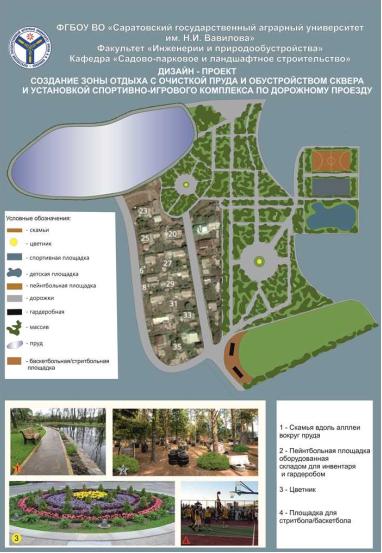 